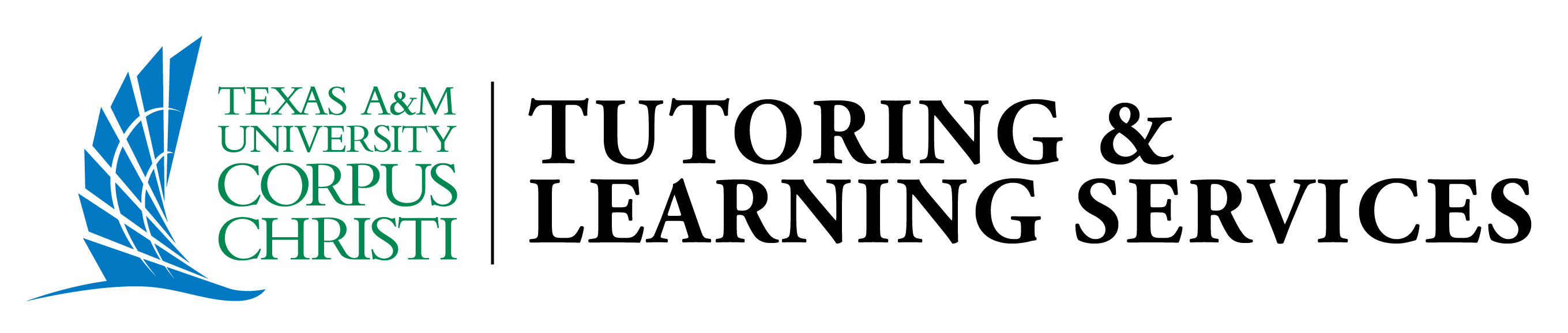 Citing a Reprint in MLA When citing a source in a published collection that has been previously published elsewhere, you must include the publication information for both versions of the source. Original Work Published in a BookAuthor Last Name, First Name. “Title of Article.” Title of Book. City: Publisher, Year. Page-Page. Publication Medium. Rpt. in Title of Collection. Ed. First Name Last Name. City: Publisher, Year. Page-Page. Publication Medium. Example: King, Stephen. “What Writing Is.” On Writing: A Memoir of the Craft. New York: Pocket Books, 2000. 95-99. Print. Rpt. in Writing About Writing. Ed. Elizabeth Wardle and Doug Downs. Boston: Bedford/St. Martin’s, 2011. 305-07. Print. Original Work Published in a JournalAuthor Last Name, First Name. “Title of Article.” Journal Title Volume.Issue (Year): Page-Page. Publication Medium. Rpt. in Title of Collection. Ed. First Name Last Name. City: Publisher, Year. Page-Page. Publication Medium. Example:Brandt, Deborah. “Sponsors of Literacy.” College Composition and Communication 49.2 (1998): 165-85. Print. Rpt. in Writing about Writing. Ed. Elizabeth Wardle and Doug Downs. Boston: Bedford/St. Martin’s, 2011. 331-52. Print.The information for this handout was compiled from the following source:Modern Language Association. The MLA Handbook. 8th ed. New York: Modern Language Association of America, 2016. Print. 